Rheumatology COVID-19 Provider-Entered  Registry IntroductionThank you for agreeing to take part in this important effort on behalf of the global rheumatology community. Our hope is that information you and others provide will help us understand how the novel COVID-19 virus impacts patients with rheumatologic conditions or those taking immunosuppressive drugs. We hope to better understand their risk of infection, track outcomes, and use this data to inform treatment.Please note, this survey is for health care professionals caring for adult rheumatology patients.  For providers who wish to enter reports on pediatric patients, please open the COVID-19 Global Pediatric Registry: https://carragroup.org/research-registry/projects/covid-19-global-pediatric-rheumatology-database.For patients wishing to report their own symptoms, please use this link to the Patient Experiences Survey: https://rheum-covid.org/patient-survey/In addition, if your country is part of EULAR (European League Against Rheumatism), please do not use this registry. Here is the link to the EULAR (GDPR-compliant) registry for both pediatric and adult rheumatology: https://www.eular.org/eular_covid19_database.cfm.The case report form should take about 7-10 minutes to complete. You can enter all the data at one time, or come back to the registry later to update or compete the entry. Patients identifiers such as name or date of birth will not be collected. All information will be kept strictly confidential and will only be shared with researchers compiling information. Information and updates will be shared via the COVID-19 Global Rheumatology Alliance website: https://rheum-covid.org.The success of this collaborative effort depends on active participation by our rheumatology community to obtain accurate and reliable information. We ask that you share this site with your colleagues and encourage them to report any cases of COVID-19 in rheumatology patients. As a final reminder, please do NOT use this registry to enter 'test' data, data about yourself (as a patient), data from pediatric patients, or from EULAR countries. The COVID-19 Global Rheumatology AllianceIf you have questions about the survey, you may send them to: RheumCOVIDregistry@ucsf.eduRheum COVID-19 Provider InformationFamily name/last name of reporting provider    	Given name/first name of reporting provider  	Email address:   	(Institutional email preferred)Role of reporting provider (e.g., physician, nurse, etc.)  	Specialty of reporting provider  	Hospital or clinic name  	City of hospital/clinic  	State or province of hospital/clinic  	Country of hospital/clinic  	(EULAR countries are NOT included in this list. There is a separate registry for them.)This form is for reference only, please do not use it to provide data to the registryUnique Patient Identifier: (automated) 	Patient age		 			(19-99 years)This registry is for adult patients only. For the pediatric registry please go to the pediatric registry link here: https://carragroup.org/research-registry/projects/covid-19-global-pediatric-rheumatology-databasePatient sex at birth FemaleMaleOther or not known COVID-19 information	COVID-19 Diagnosis: Date 	(If day is unknown, enter 15. )COVID-19 Diagnosis: locationHome or standalone testing (e.g., mobile testing site)Nursing home or assisted living facilityOutpatient facilityEmergency departmentInpatient/hospitalUnknownOther  	COVID-19 Diagnosis: How was the COVID-19 diagnosis made? (Check all that apply)Presumptive diagnosis based on symptoms onlyPCRAntibodyMetagenomic testingCT scanLaboratory assay, type unknownUnknownOther  	Has this patient ever had symptoms of COVID-19 infection?Yes No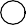 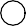 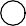 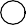 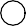 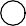 UnknownCOVID-19: If yes, Clinical symptoms during course of infection (Check all that apply)Fever HeadacheSore throat CoughShortness of breath ArthralgiaMyalgia Chest painAbdominal painDiarrhea, vomiting or nausea Rhinorrhea Irritability/confusionMalaise Anosmia Dysgeusia Other : ______________________COVID-19: Treatment (Only include medications given as treatment for this infection. Treatment for underlying rheumatic disease listed in next  section).(Check all that apply)No treatment except supportive care 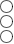 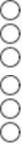 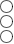 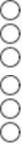 RemdesivirLopinavir/ritonavirOseltamivir FavipiravirAzithromycinAnti-malarials (e.g. chloroquine, hydroxychloroquine) IL-1b inhibitors (e.g., anakinra, canakinumab)IL-6 inhibitors (e.g. tocilizumab, sarilumab, siltuximab) ColchicineBevacizumabJAK inhibitors (e.g. tofacitinib, baricitinib, upadacitinib, ruxolitinib) Serpin inhibitorsCiclesonide Glucocorticoids IVIGPlasma from recovered patients OtherCOVID-19: Treatment, additional notes/other:Is the patient deceased?Yes, deceasedNot deceased UnknownIf deceased,Approximate number of days from COVID19 symptom onset to death: 	If not deceased, Have the patient's COVID19 symptoms resolved at the time of this report?Yes NoUnknownIf yes, patient's symptoms resolved: Approximate number of days from COVID19 symptom onset to resolution.(# days)If deceased or symptoms resolved: Was the patient hospitalized during the illness?Yes No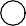 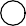 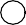 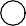 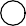 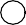 UnknownIf not hospitalized: Did the patient require any medical interventions?  (e.g., supplemental oxygen)Yes No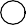 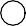 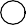 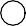 UnknownIf hospitalized: What was the maximum level of care required during the illness?Did not require supplemental oxygen Required supplemental oxygen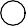 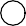 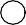 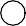 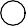 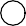 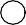 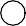 Required non-invasive ventilation or high flow oxygen devices Required invasive mechanical ventilation or ECMOVentilation required, but type unknown Interventions unknownIf symptoms not resolved: Approximate number of days since COVID19 symptom onset (until today).(# days)If symptoms not resolved: Has the patient been hospitalized during the illness?Yes No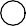 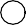 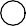 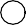 UnknownIf symptoms not resolved & not hospitalized: Has the patient required any medical interventions so far? (e.g., supplemental oxygen)Yes No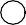 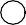 UnknownIf symptoms not resolved & hospitalized: What is the maximum level of care required during the patient's illness so far?Did not require supplemental oxygen Required supplemental oxygen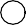 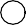 Required non-invasive ventilation or high flow oxygen devices Required invasive mechanical ventilation or ECMO Ventilation required, but type unknownInterventions  unknownCOVID-19: Complications (check all that apply)No  known complicationsAcute Respiratory Distress Syndrome or ARDS SepsisMyocarditis or new heart failureConcomitant or secondary infection (e.g. Influenza) Cytokine storm or similar condition (e.g. macrophage activation syndrome)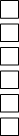 Other serious complicationPlease specify secondary or concomitant infection: _____________________________Infection Acquisition: In the 14 days before onset of illness did the patient have any of the following? (Check all that apply)History of travel to an area with documented cases of COVID-19 infectionClose contact with a confirmed or probable case of COVID-19 infectionPresence in a healthcare facility where COVID-19 infections have been managed None of the above (community acquired)Unknown Other : _______________________Primary rheumatic/autoimmune diagnosis(es) (Please check only primary diagnosis.)ANCA-associated vasculitis (e.g., GPA, EGPA) Other vasculitis including Kawasaki disease Anti-phospholipid antibody syndromeAutoinflammatory syndrome (including TRAPS, CAPS, FMF) Axial spondyloarthritis (including ankylosing spondylitis) Other spondyloarthritis (including reactive arthritis) Behcet'sChronic recurrent multifocal osteomyelitis Giant cell arteritisIgG4-related diseaseInflammatory myopathy (e.g. dermatomyositis, polymyositis) Juvenile idiopathic arthritis, not systemicSystemic juvenile idiopathic arthritis Mixed connective tissue disease Ocular inflammationPolymyalgia rheumatica Psoriatic arthritis Rheumatoid arthritisOther inflammatory arthritis SarcoidosisSjogren's syndromeSystemic lupus erythematosus Systemic sclerosisUndifferentiated connective tissue disease GoutOther, ____________________Inflammatory ocular diagnosis, please specify:Uveitis, Anterior Uveitis, Intermediate Uveitis, Posterior PanuveitisScleritisRetinal vasculitis OtherRheumatic/autoimmune disease activity at the time of COVID-19 symptom onset (or at COVID-19 diagnosis if asymptomatic):Remission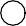 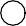 Minimal or low disease activity Moderate disease activity Severe or high disease activity UnknownGlucocorticoids (including prednisone, methylprednisolone) at time of COVID-19 symptom onset (or at COVID-19 diagnosis  if asymptomatic):Yes NoUnknownIf taking glucocorticoids, then dose (prednisone equivalent) at the time of COVID-19 symptom onset (or at COVID-19 diagnosis  if asymptomatic):(mg/day)Was the glucocorticoid stopped or continued after COVID-19 diagnosis?StoppedContinued at same doseTapered doseIncreased dosageUnknownImmune modulating medications immediately prior to the time of COVID-19 symptom onset (or at COVID-19 diagnosis if asymptomatic):(up to 5 medications can be selected)NoneAbataceptAntifibrotics (pirfenidone, nintedinib)Antimalarials (including hydroxychloroquine, chloroquine) ApremilastAzathioprine / 6-MP BelimumabCD-20 inhibitors (including rituximab within last 12 months, ofatumumab) CyclophosphamideCyclosporine DenosumabIL-1 inhibitors (including anakinra, canakinumab, rilonacept) IL-6 inhibitors (including tocilizumab, sarilumab)IL-12/23 inhibitors (ustekinumab)IL-23 inhibitors (guselkumab, risankizumab, tildrakizumab) IL-17 inhibitors (including secukinumab, ixekizumab)IVIGJAK inhibitors (including tofacitinib, baricitinib, upadacitinib) LeflunomideMethotrexateMycophenolate mofetil / mycophenolic acid SulfasalazineTacrolimusThalidomide / lenalidomideTNF-inhibitors (including infliximab, etanercept, adalimumab, golimumab, certolizumab, and biosimilars) Steroid eye dropsColchicineUnknown OtherFor each medication listed:Was  the medication stopped or continued after COVID-19 diagnosis?StoppedContinuedUnknownACE inhibitorAngiotensin receptor blockerNonsteroidal anti-inflammatory (NSAID)Was the patient taking a Cox-2 inhibitor?PD5 inhibitor (e.g., sildenafil) Yes and medication continued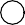 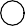 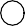 Yes and medication stopped	No  unknown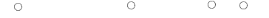 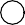 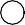 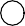 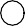 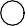 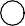 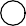 Comorbidity and Pregnancy (Check  all  that apply)NoneInterstitial lung disease (e.g. NSIP, UIP, IPF)Obstructive lung disease (COPD/asthma)Other lung diseaseDiabetesMorbid obesity  (BMI >= 40)Obesity  (BMI >= 30)HypertensionCardiovascular disease (coronary artery disease, congestive heart failure)Cerebrovascular diseasePulmonary hypertensionChronic renal insufficiency or end stage renal diseaseCancerOrgan transplant recipientImmunodeficiencyInflammatory bowel diseaseLiver diseaseChronic neurological or neuromuscular diseaseTrisomy 21Psychiatric condition (e.g., schizophrenia, bipolar disorder)Macrophage activation syndrome (prior to COVID-19 diagnosis)PsoriasisPregnancyPost-partum (< 6 weeks)UnknownIf ILD selected: Which choice best characterizes this patient's interstitial lung disease:(check all that apply)Idiopathic Pulmonary FibrosisConnective tissue disease , specify CTD: 	Hypersensitivity  pneumonitisSarcoidosisUnknownOther ILD:  	Race/ethnic origin (Check all that apply)Arab BlackEast Asian South AsianWest Asian / Middle Eastern Pacific IslanderLatin American WhiteNative American / Aboriginal / 1st Nations OtherUnknown or prefer not to answerRace: other, please specify:Smoking StatusCurrent smoker Former smoker Never smokedUnknown  smoking statusDoes the patient currently use e-cigarettes or  vape?Yes NoUnknownLaboratory Test ResultsOptional: Are there any laboratory test results available related to this patient's COVID-19 infection?Yes (see next page)No (go to end)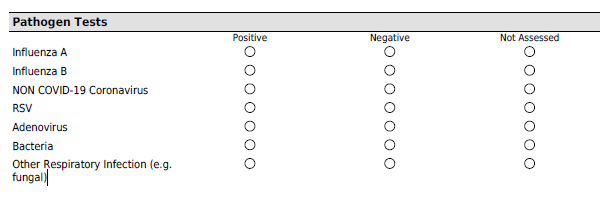 Other laboratory test results (at any time during the patient's current infection)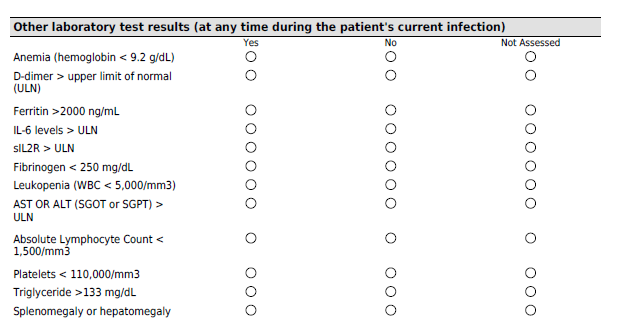 May we contact you to get more information about the outcomes of this case?Yes NoWould you like to share brief comments on any lessons from this case? (Please add anything else about the case or this registry here).Thank you for supporting the COVID-19 Global Rheumatology Alliance Provider-Entered Registry